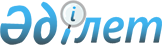 О внесении изменений в распоряжения Премьер-Министра Республики Казахстан от 15 декабря 2015 года № 138-р "О мерах по реализации Закона Республики Казахстан от 3 декабря 2015 года "О внесении изменений и дополнений в некоторые законодательные акты Республики Казахстан по вопросам налогообложения и таможенного администрирования" и внесении изменения в распоряжение Премьер-Министра Республики Казахстан от 11 марта 2014 года № 26-р "О мерах по реализации Закона Республики Казахстан от 5 декабря 2013 года "О внесении изменений и дополнений в некоторые законодательные акты Республики Казахстан по вопросам налогообложения" и от 28 декабря 2015 года № 157-р "О мерах по реализации Закона Республики Казахстан от 18 ноября 2015 года "О внесении изменений и дополнений в некоторые законодательные акты Республики Казахстан по вопросам декларирования доходов и имущества физических лиц"Распоряжение Премьер-Министра Республики Казахстан от 29 ноября 2018 года № 151-р
      Внести в распоряжения Премьер-Министра Республики Казахстан следующие изменения:
      1) от 15 декабря 2015 года № 138-р "О мерах по реализации Закона Республики Казахстан от 3 декабря 2015 года "О внесении изменений и дополнений в некоторые законодательные акты Республики Казахстан по вопросам налогообложения и таможенного администрирования" и внесении изменения в распоряжение Премьер-Министра Республики Казахстан от 11 марта 2014 года № 26-р "О мерах по реализации Закона Республики Казахстан от 5 декабря 2013 года "О внесении изменений и дополнений в некоторые законодательные акты Республики Казахстан по вопросам налогообложения":
      в перечне нормативных правовых актов, принятие которых необходимо в целях реализации Закона Республики Казахстан от 3 декабря 2015 года "О внесении изменений и дополнений в некоторые законодательные акты Республики Казахстан по вопросам налогообложения и таможенного администрирования", утвержденном указанным распоряжением:
      строки, порядковые номера 39 и 40, исключить;
      2) от 28 декабря 2015 года № 157-р "О мерах по реализации Закона Республики Казахстан от 18 ноября 2015 года "О внесении изменений и дополнений в некоторые законодательные акты Республики Казахстан по вопросам декларирования доходов и имущества физических лиц":
      в перечне нормативных правовых и правовых актов, принятие которых необходимо в целях реализации Закона Республики Казахстан от 18 ноября 2015 года "О внесении изменений и дополнений в некоторые законодательные акты Республики Казахстан по вопросам декларирования доходов и имущества физических лиц", утвержденном указанным распоряжением:
      строки, порядковые номера 1, 13 и 14, исключить.
					© 2012. РГП на ПХВ «Институт законодательства и правовой информации Республики Казахстан» Министерства юстиции Республики Казахстан
				
      Премьер-Министр 

Б. Сагинтаев
